DZG259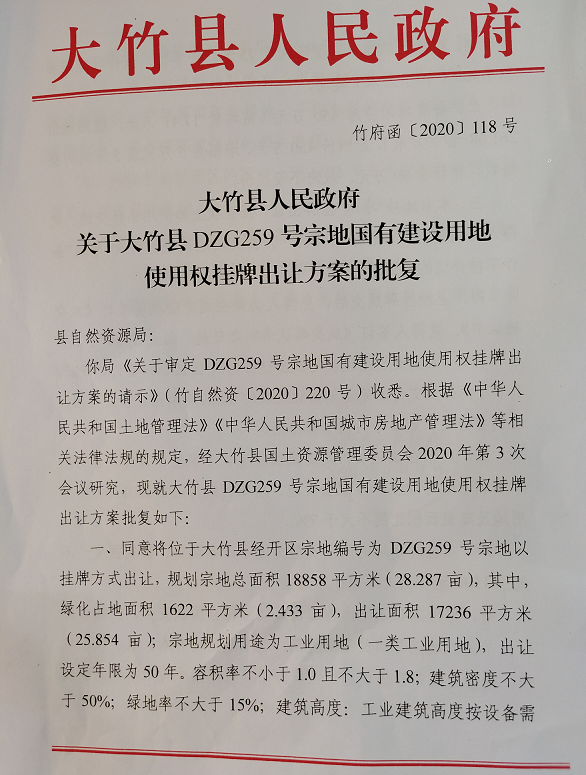 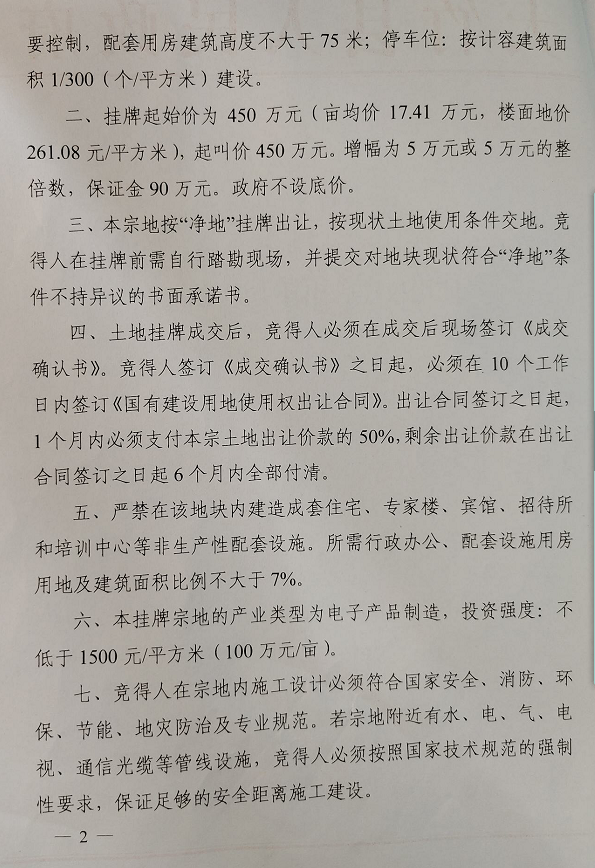 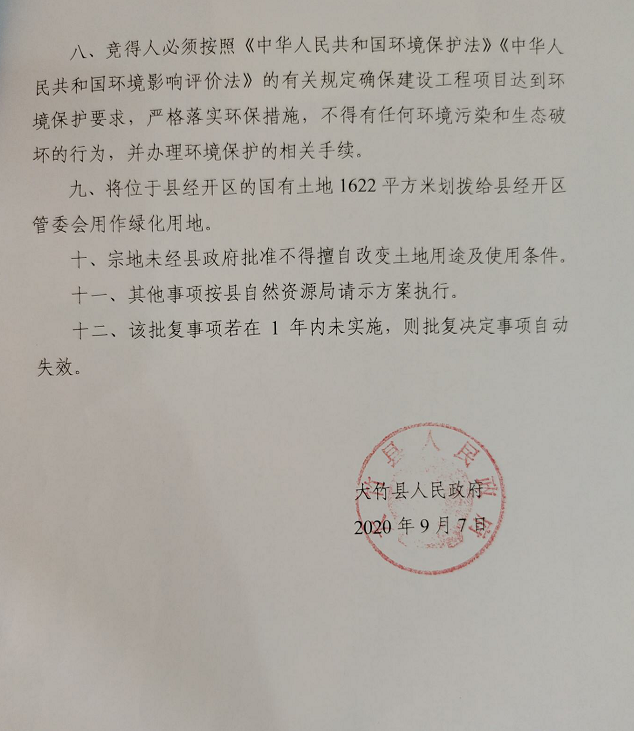 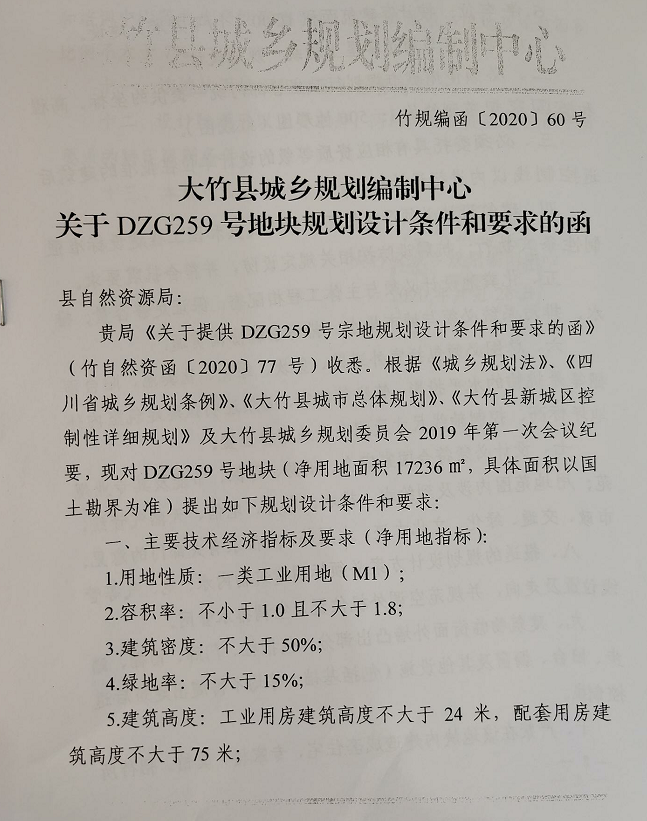 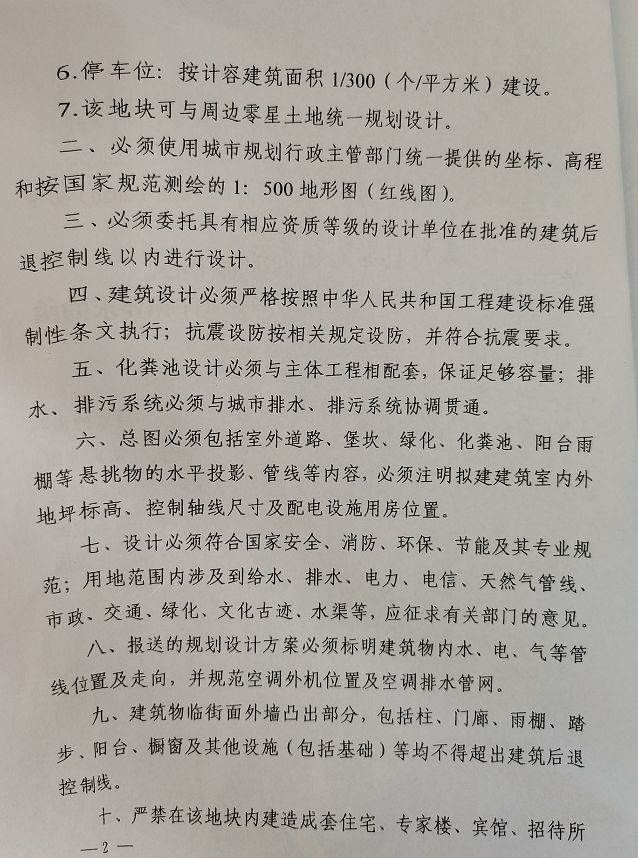 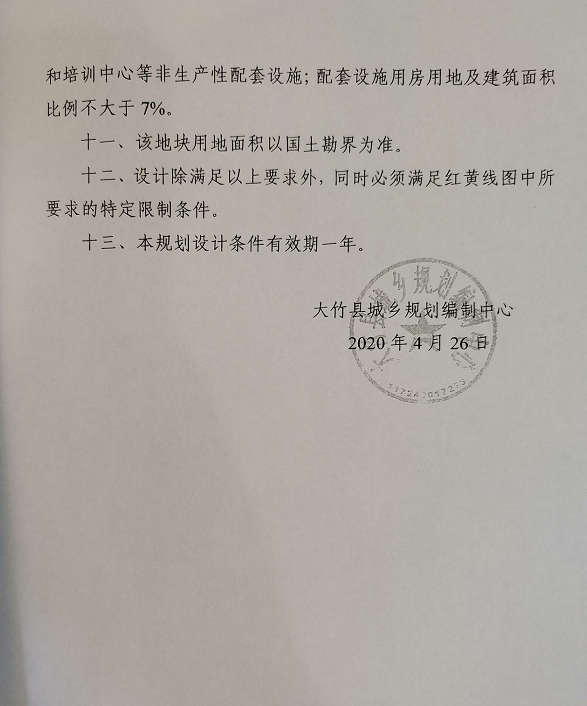 DZG295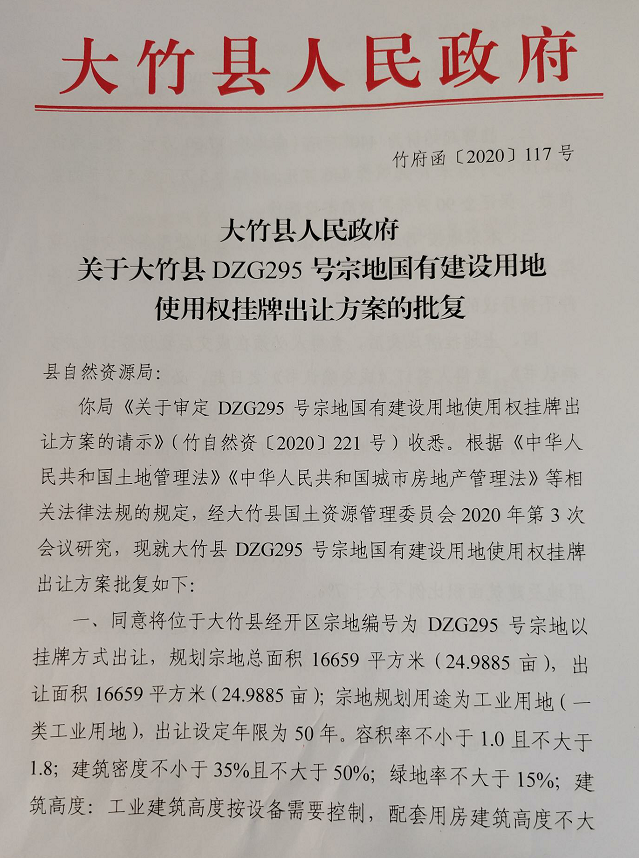 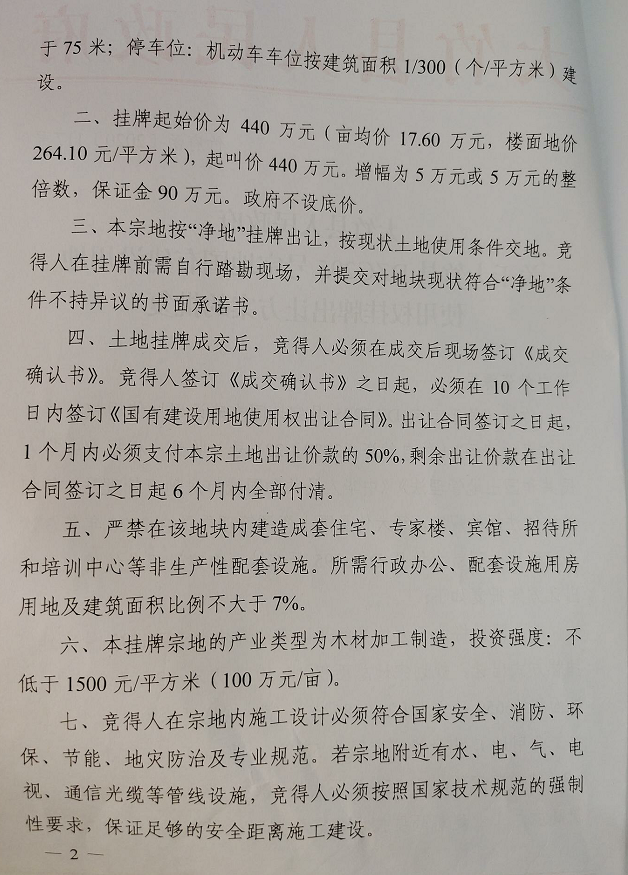 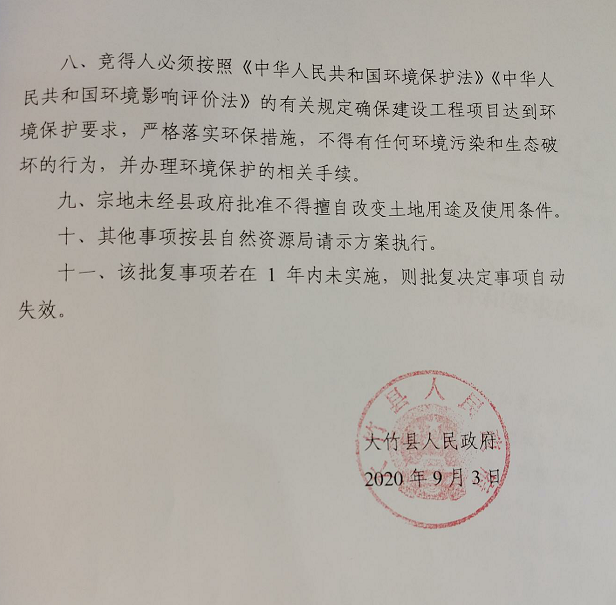 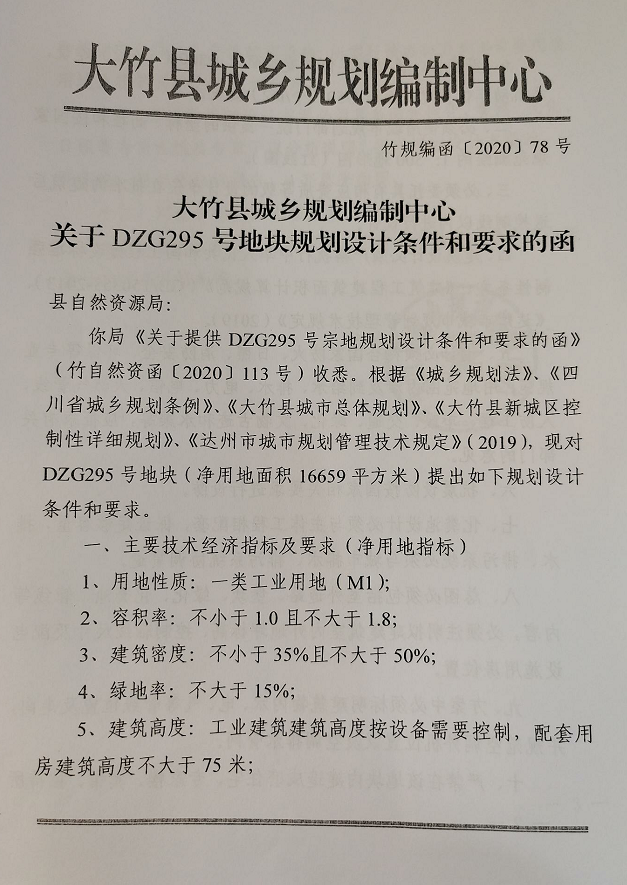 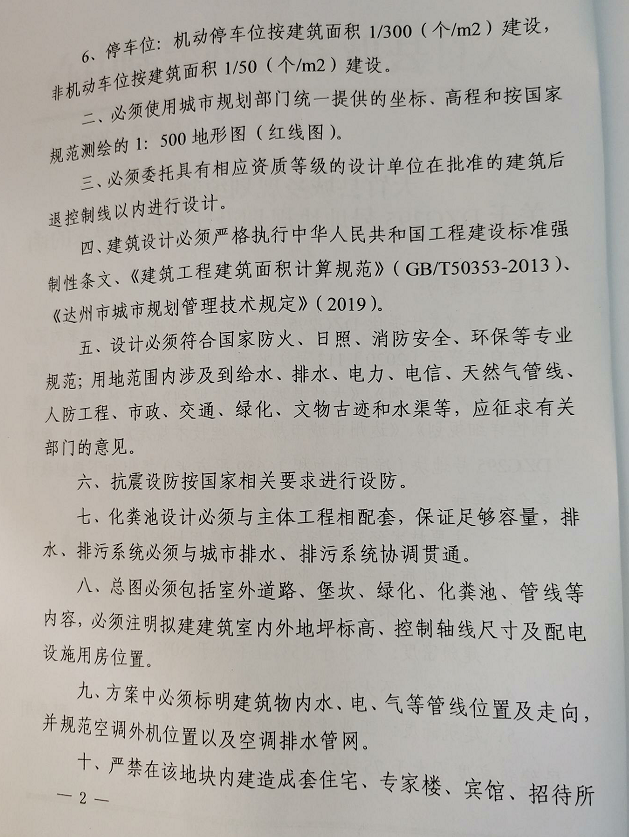 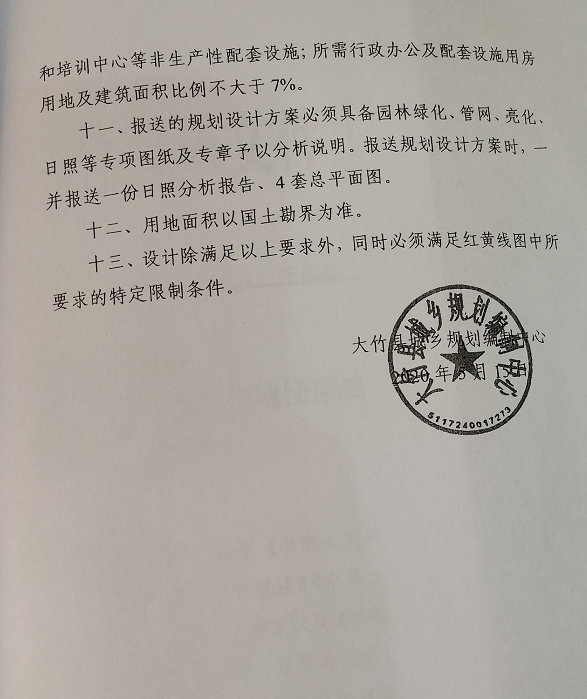 DZG301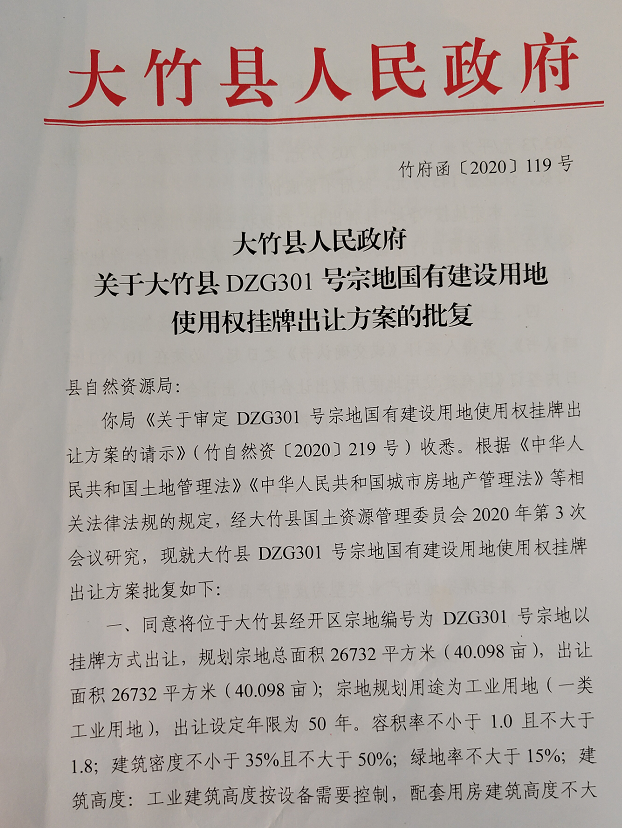 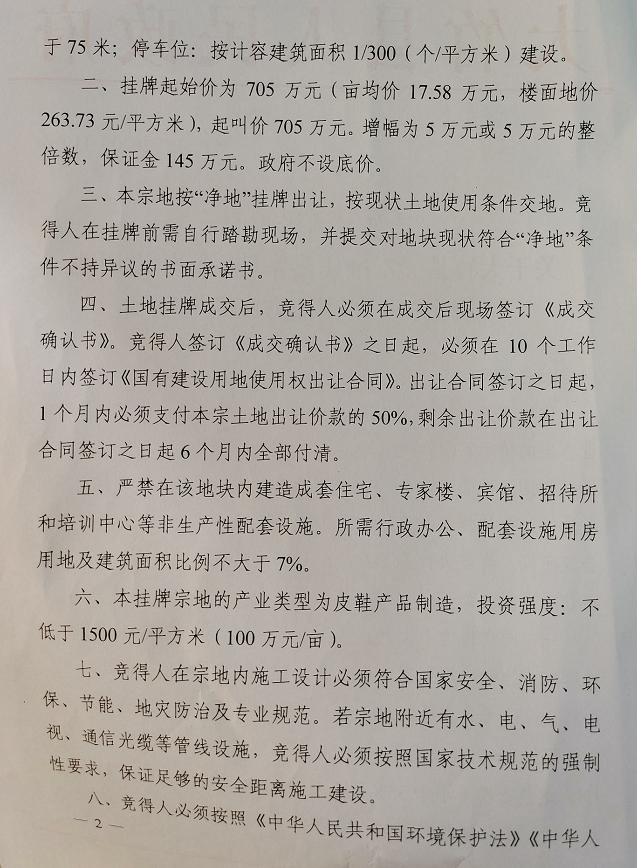 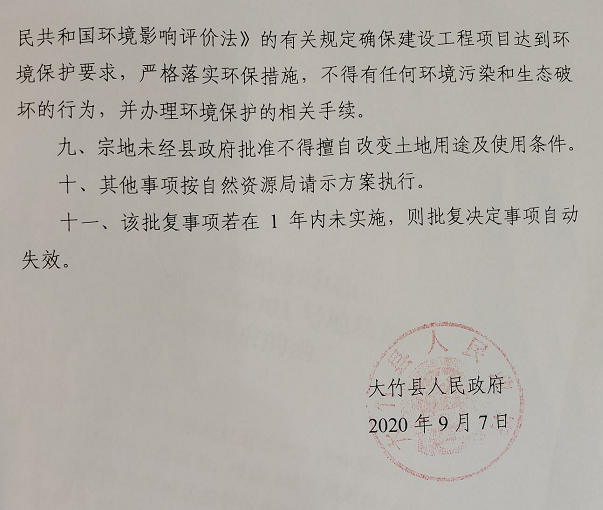 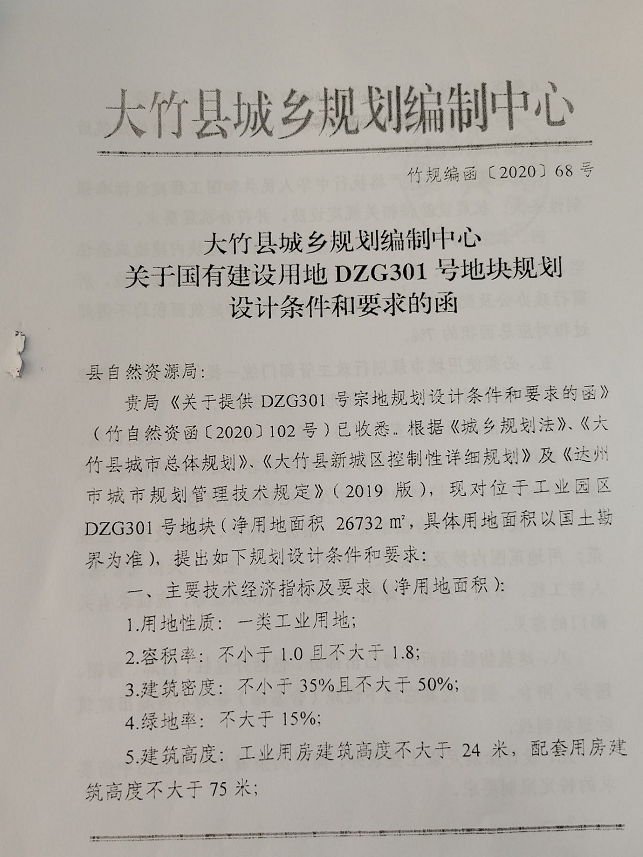 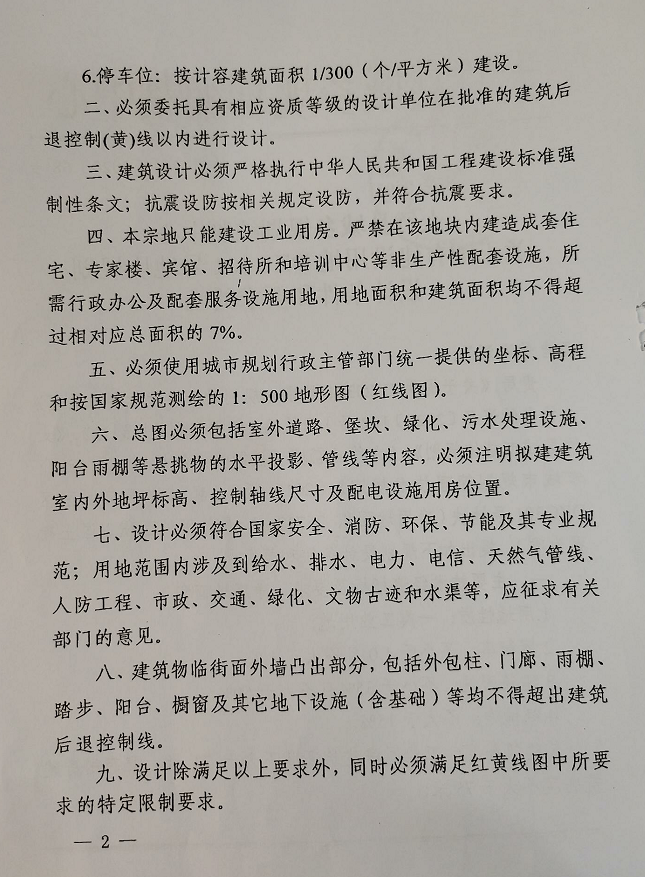 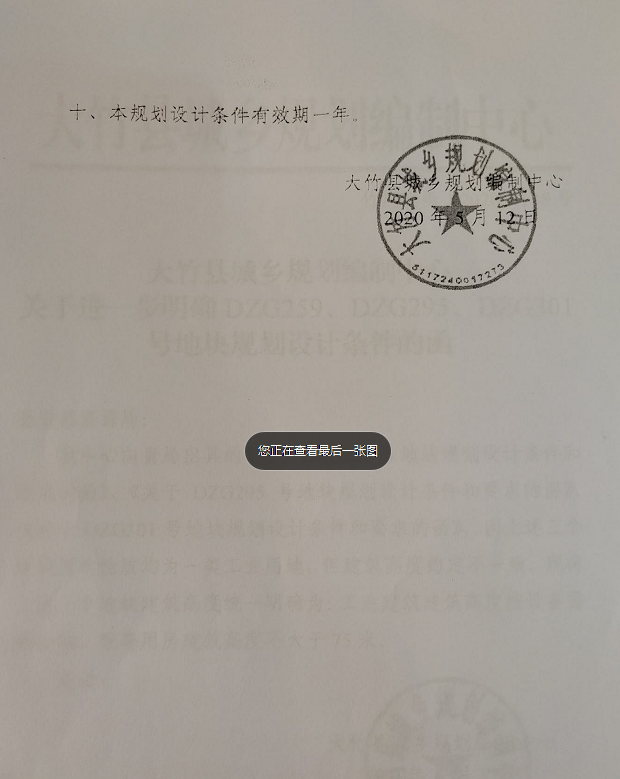 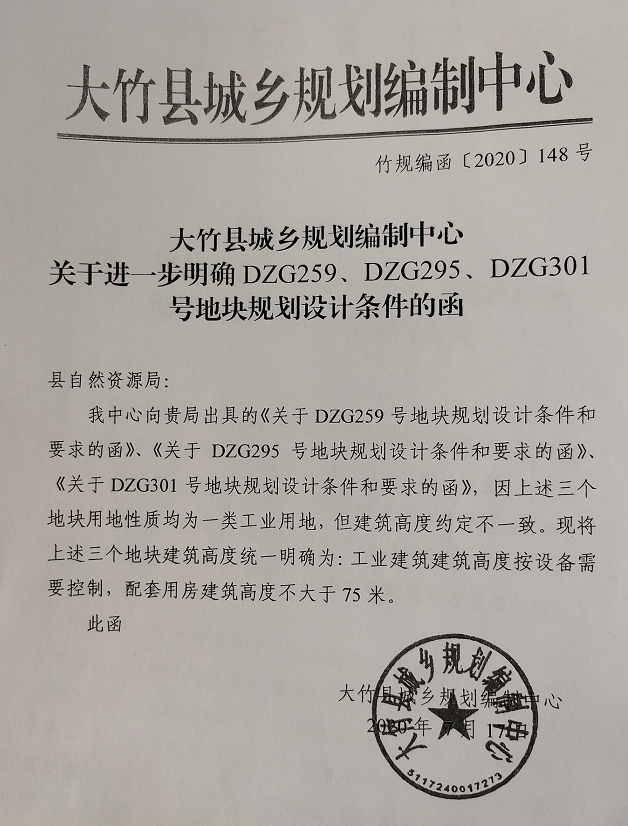 